Индивидуальная педагогико-психологическаякарта одаренности ребенкаСуслов Данила Александрович (14 лет)Суслов Данила Александрович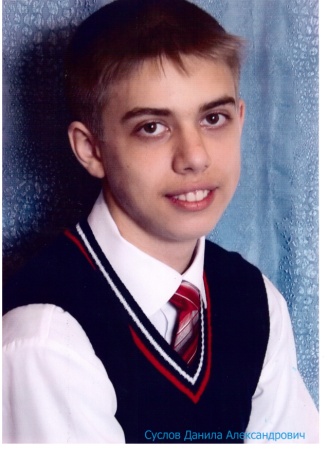 Год и дата рождения: 13.06.2000 г.Место рождения:  п. Нугуш Мелеузовский район Республика БашкортостанМесто обучения: Муниципальное бюджетное общеобразовательное учреждение  Средняя общеобразовательная школа с. Нугуш муниципального района Мелеузовский район Республики Башкортостан, тел: 8(34764) 3-97-27Характеристика учебной деятельности: учится на «отлично» Муниципальный этап олимпиады школьников по математике, 1 место;Муниципальный этап олимпиады школьников по и Типы одаренности по СавенковуА.И.Изобразительно-художественная сфера – 4б  Музыкальная сфера – 4б  Литературная сфера – 5б  Артистическая сфера – 6б  Техническая сфера – 8б  Спортивная  сфера – 4б  Лидерская сфера – 4б  Интеллектуальная сфера 9б  Типы одаренности по Дж. РензуллиКреативность (творческость) – 36б  Познавательная шкала – 19б  Мотивационная шкала – 16б  Лидерская шкала – 13б  Выполнение интеллектуальных тестовКультурно-свободный тест на интеллект (Р. Кэттел) – 41б = 89%   Логичность мышления по Равену – 43б – IQ = 98 Участие в республиканских олимпиадах, конкурсах, фестивалях, соревнованиях, призовые места:Открытая олимпиада школьников по информатике и программированию среди учащихся 9-11 классов, 3 местоМуниципальная олимпиада по физике, 1 местоВсероссийская олимпиада школьников, республиканский этап, призер;Муниципальный этап олимпиады  школьников по башкирскому языку, 2 место;Муниципальный этап олимпиады школьников по информатике, 2 место;Акмуллинская олимпиада по физике «Альфа», призер;Достижения в 2013-2014 учебном годуДиплом I степени интернет-олимпиады по физике Санкт-Петербургского государственного университета, 01.02.2014;Диплом I степени интернет-олимпиады по физике Санкт-Петербургского государственного университета, осень 2013;Грамота призера II открытого турнира первого лицея по информатике и программированию Лицей № 1 г. Салават, 14-15 октября 2013;Победитель Всероссийской дистанционной олимпиады по математике проекта «Инфоурок», 19.12.2013;Грамота Федерального государственного бюджетного учреждения Национальный парк «Башкирия» - активный участник эколого-туристических мероприятий, 2013Индивидуальная педагогико-психологическаякарта одаренности ребенкаЯкупов Азамат Ильдарович (15 лет)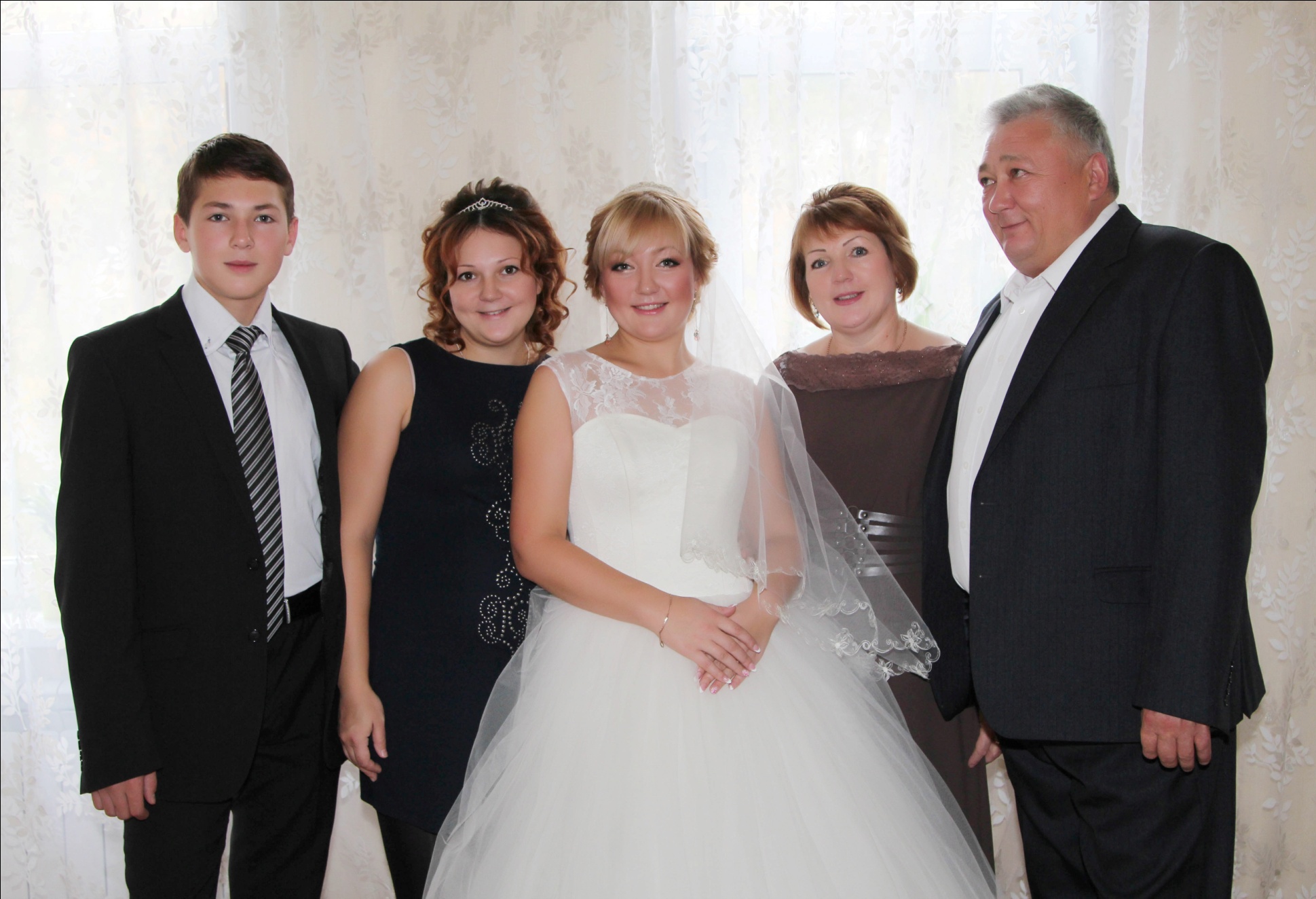 Якупов Азамат ИльдаровичГод и дата рождения: 16 февраля 2000 года Место рождения:  д. Чулпан Салаватский район Республики  Башкортостан Место обучения: Муниципальное бюджетное общеобразовательное учреждение  Средняя общеобразовательная школа с. Нугуш муниципального района Мелеузовский район Республики Башкортостан, тел: 8(34764) 3-97-87Характеристика учебной деятельности: учится на «отлично» и «хорошо»;Типы одаренности по Савенкову А.И. – - Изобразительно-художественная сфера - 4 б  - Музыкальная сфера – 4 б   - Литературная сфера – 5 б  - Артистическая сфера – 4 б   - Техническая сфера – 4 б  - Спортивная  сфера – 8 б  - Лидерская сфера – 8 б   - Интеллектуальная сфера -7 б  Типы одаренности по Дж. РензуллиКреативность (творческость) – 31 б  Познавательная шкала – 18 б   Мотивационная шкала – 15 б    Лидерская шкала – 16 б  Выполнение интеллектуальных тестовКультурно-свободный тест на интеллект (Р. Кэттел) – 34 б = 73%  Логичность мышления по Равену – 27 б – IQ = 77 %Участие в республиканских олимпиадах, конкурсах, фестивалях, соревнованиях, призовые места:Республиканский конкурс исследовательских работ в рамках малой академии наук школьников РБ – диплом 2 степени в секции «Экология»;Республиканская НПК по проектам ЮНЕСКО в МГУТУ им. К.Г. Разумовского г. Мелеуз, Общество дружбы Башкортостан – Германия, почетная грамота;XV муниципальная НПК “День науки, знаний и творчества», МКУ Управления образования Администрации МР Мелеузовский район РБ, 2 место в секции «Экология»;Международная дистанционная олимпиада по географии, диплом 2 степени.Достижения за  2013-2014 учебный год  Диплом -  Республиканская НПК «Путь в науку»  – ФГБОУ ВПО БГПУ им. М.Акмуллы  г. Уфа;Диплом в фестивале исследовательских и творческих работ учащихся «Портфолио ученика» г. Москва;Лауреат «Креативного» тура Всероссийского заочного конкурса «Познание и творчество» 4 место в регионе г. Обнинск;Диплом II степени – в V Республиканской  научно-практической  конференции по проектам ЮНЕСКО «В контексте мирового диалога: устойчивое социально-экологическое развитие региона»; Грамота 3 место – в районном конкурсе «А ну-ка парни»;Грамота Федерального государственного бюджетного учреждения Национальный парк «Башкирия» - активный участник эколого-туристических мероприятий, 2013.Якшеева Нурсиля АзаматовнаГод и дата рождения: 11.08.1998 г.Место рождения:  п. Нугуш Мелеузовский район Республика БашкортостанМесто обучения: Муниципальное бюджетное общеобразовательное учреждение  Средняя общеобразовательная школа с. Нугуш муниципального района Мелеузовский район Республики Башкортостан, тел: 8(34764) 3-97-27Характеристика учебной деятельности: учится на «отлично» и «хорошо»;Тип одаренности:  лидерская - 2 балла, музыкальная – 2 балла, литературная – 5 баллов, артистическая – 2 балла,техническая – 1 балл, спортивная – 1 балл, изобразительно- художественная – 3 балла, интеллектуальная – 8 баллов.Участие в республиканских олимпиадах, конкурсах, фестивалях, соревнованиях, призовые места:Муниципальный этап межрегиональной олимпиады по башкирскому языку и литературе, 1 местоРегиональный этап олимпиады по башкирскому языку и литературе, 3 местоРеспубликанский конкурс «Урал батыр», 2014 год, 3 место;Республиканская НПК 16 Ломоносовские чтения г. Стерлитамак, диплом 2 степени;Муниципальный тур Республиканского конкурса «Урал батыр», 1 место. Ямансарина Гульнур Мидихатовна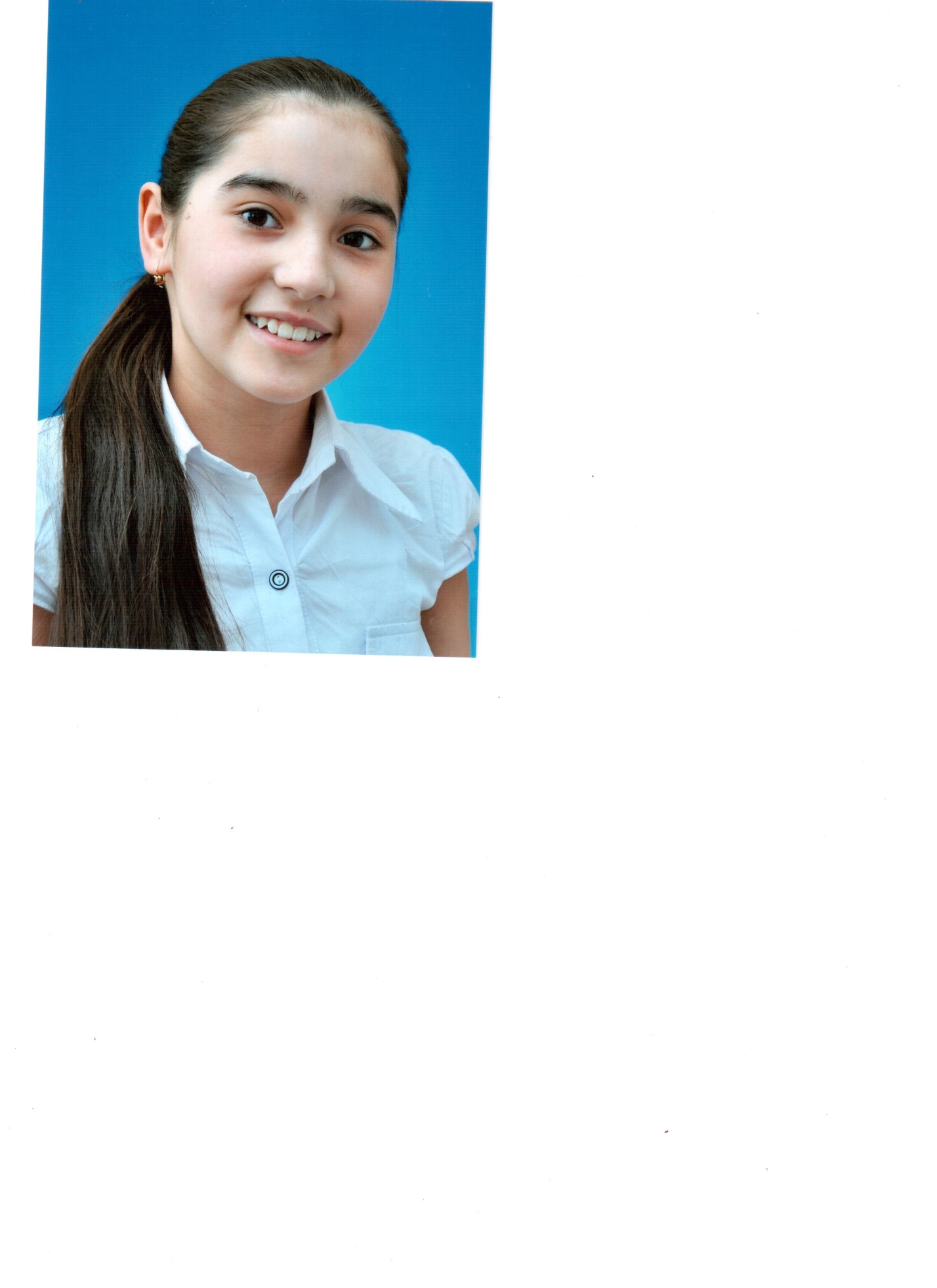 Год и дата рождения: 08.09.1999 г.Место рождения:  д. Сергеевка Мелеузовский район Республика БашкортостанМесто обучения: Муниципальное бюджетное общеобразовательное учреждение  Средняя общеобразовательная школа с. Нугуш муниципального района Мелеузовский район Республики Башкортостан, тел: 8(34764) 3-97-27Характеристика учебной деятельности: учится на «отлично» и «хорошо»;Тип одаренности:  лидерская - 3 балла, музыкальная – 2 балла, литературная – 5 баллов, артистическая – 2 балла, техническая – 1 балл, спортивная – 1 балл, изобразительно- художественная – 3 балла, интеллектуальная – 8 баллов.Участие в республиканских олимпиадах, конкурсах, фестивалях, соревнованиях, призовые места:Республиканский конкурс сочинений, посвященный Дню Республики, победитель, 2014 г.;Республиканский конкурс творческих работ, посвященный Году литературы и 70-летию Победы ВОВ, 2 место, 2015 г.;Муниципальный этап Межрегиональной олимпиады по башкирскому языку и литературе, победитель, 2014 г.;Муниципальный этап всероссийской олимпиады по русской литературе, 2 место, 2013, 2014 г.;Муниципальный конкурс викторин и кроссвордов, посвященный Дню Республики и Году окружающей среды, победитель, 2014 г.;Муниципальный этап межрегиональной олимпиады по башкирскому языку и литературе, 2 место 2015 г.;XXII Открытая научно-практическая эколого-краеведческая конференция школьников, ФГБУ НП «Плещеево озеро», призер, 2014 г.;Краеведческо-туристический фестиваль «Драгоценные страницы моей малой Родины», призер, 2014 г.